Цели.Активизировать взаимодействие с семьей.Дать родителям возможность ощутить ценность эмоционального, духовного и познавательного общения ребенка со взрослым.Задачи.Познакомить родителей со структурой и спецификой проведения занятий в детском саду.Познакомить детей с историей игрушки.Дать понятие о диафильмах (диапроектор и пленка).Развивать игровые навыки.Воспитывать дружелюбие и взаимопомощь.Обогатить словарь, грамматический строй речи, связную речь.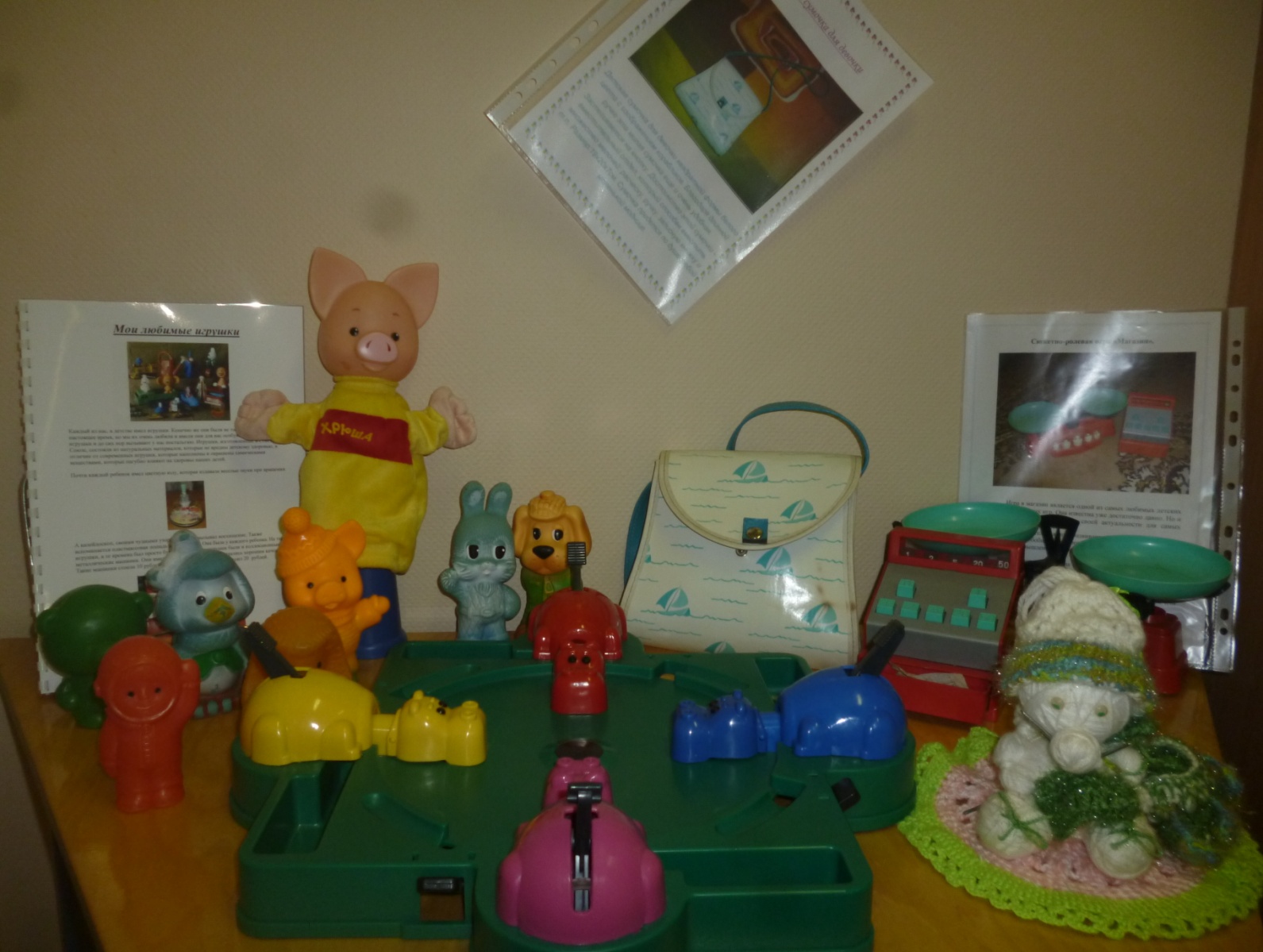 